CAPACITACION EN FORTALECIMIENTO ORGANIZATIVO A USUARIOS (AS) DE LA JUNTA DE RIEGO PILANCAY, PARROQUIA SACAPALCA, CANTÓN GONZANAMA.FECHA: 		VIERNES 25 -09 -2015.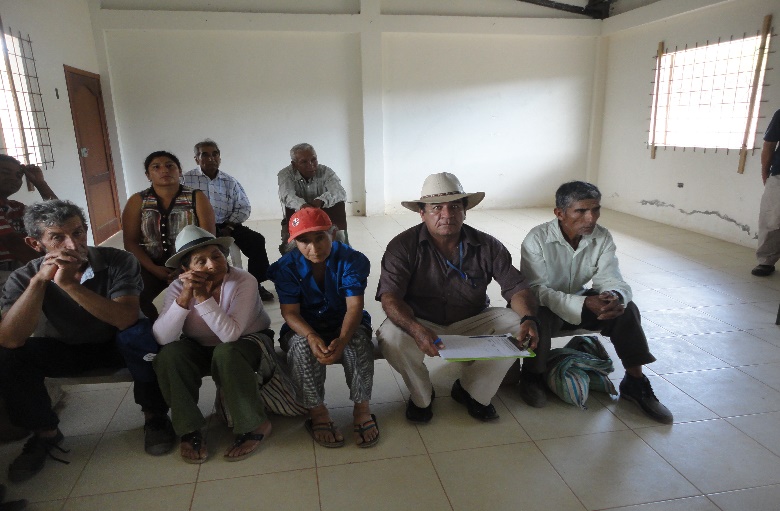 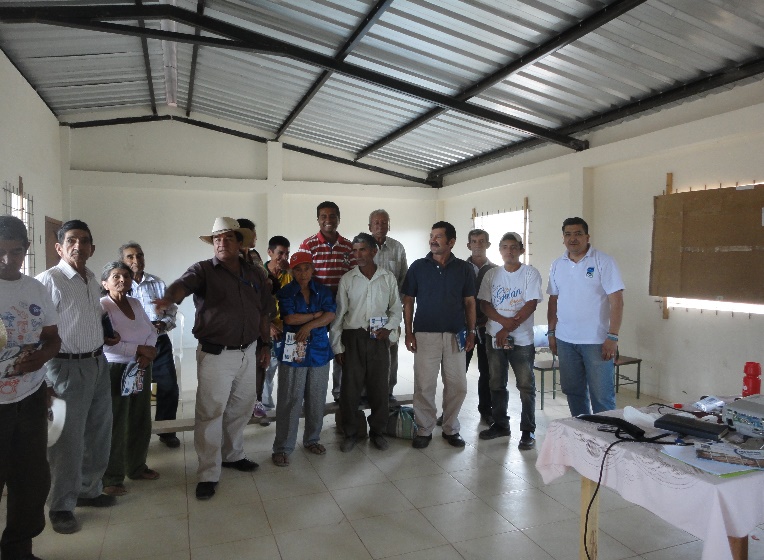 